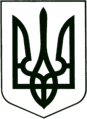 УКРАЇНА
МОГИЛІВ-ПОДІЛЬСЬКА МІСЬКА РАДА
ВІННИЦЬКОЇ ОБЛАСТІВИКОНАВЧИЙ КОМІТЕТ                                                           РІШЕННЯ №75Від 07.03.2023р.                                                       м. Могилів-ПодільськийПро придбання трьохфазних дизельних генераторів          Керуючись ст. 30 Закону України «Про місцеве самоврядування в  Україні», відповідно до постанови Кабінету Міністрів України від 12.10.2022 року №1178 (зі змінами), протоколу №6 позачергового засідання міської комісії з питань техногенно-екологічної безпеки та надзвичайних ситуацій від 03 березня 2023 року, з метою забезпечення функціонування Могилів-Подільських міських комунальних підприємств «Водоканал» та «Теплоенергетик», -виконком міської ради ВИРІШИВ:1. З метою недопущення техногенної аварії доручити управлінню житлово-комунального господарства Могилів-Подільської міської ради (Стратійчук І.П.), терміново здійснити закупівлю трьохфазних дизельних генераторів:- потужністю 70 кВт - 2 шт.;- потужністю 120 кВт - 2 шт.;- потужністю 150 кВт - 1 шт..2. Контроль за виконанням даного рішення покласти на першого заступника міського голови Безмещука П.О..        Міський голова                                                    Геннадій ГЛУХМАНЮК